Procedure Room Set UpBefore the patient is brought to the procedure roomMonitors functionalOxygen source and deliveryScavenger operationalSuctionAirway adjunctsDefibrillator/AEDEmergency medication/equipmentFire hazard precautions 
with oxygenNecessary instruments, devices and materials presentPre-Operative EncounterWith practitioner and patientCorrect patient and DOBCorrect radiographs presentCorrect procedure/side/toothPMH, physical exam, medication reviewedAllergy/adverse drug reaction Essential medication maintenanceBlood glucose evaluationASA status/Mallampati classSBE/joint prophylaxisPregnancy/lactationEscort presentNPO statusInformed consentPre-operative vital signsDiscussed with patient:nausea/vomitingsore throatheadachepotential tooth damage/otherDental assessment completedDiscussed riskscDental Assessment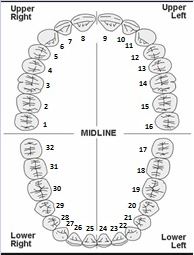 Post-Operative RecoveryPatient awake and 
breathing wellHemorrhage controlledAirway self-maintainedVital signs within 10% 
of baselineAldrete/pain score assignedIce availablePost-operative RxPost-operative instructionsPost-operative dental assessmentRecordsOperative notes written/dictatedAnesthesia record completeDrug log completeDental assessment documentedc                    Tooth #                    Tooth #ChippedLooseCappedBonded BridgeMissingPoor DentitionDiscussed w/patient